Curriculum VitaeCurriculum VitaeCurriculum Vitaepersonal Informationpersonal Informationpersonal InformationNameHanaa Salah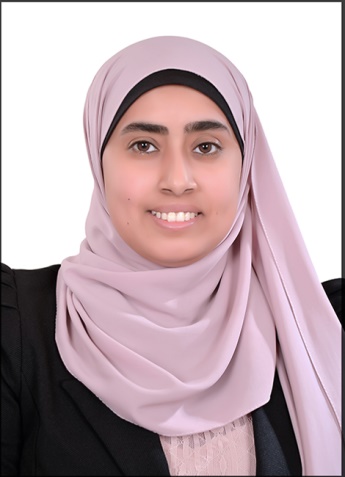 TitleLecturer, Department of Zoonoses, Faculty of Veterinary Medicine, Cairo University.Date of birthApril 28, 1988.Place of birthCairoCitizenshipEgyptianContact InformationContact InformationContact InformationHome phone02251003910225100391Work phone3572039935720399Mobile phone0102077116101020771161E-mail (s)drhanaa_vet@cu.edu.egdrhanaa_vet@cu.edu.egWeb site (s)--------------------Current Address6 Atfet El- Rebahiy-EL Darb El Ahmar- Cairo	6 Atfet El- Rebahiy-EL Darb El Ahmar- Cairo	Educational QualificationsEducational QualificationsEducational QualificationsPh.D. 	Zoonoses 2018, Faculty of Veterinary Medicine, Cairo University, Egypt- Faculty of Veterinary Medicine, University of Calgary, Canada. (Joint supervision) Ph.D. 	Zoonoses 2018, Faculty of Veterinary Medicine, Cairo University, Egypt- Faculty of Veterinary Medicine, University of Calgary, Canada. (Joint supervision) Ph.D. 	Zoonoses 2018, Faculty of Veterinary Medicine, Cairo University, Egypt- Faculty of Veterinary Medicine, University of Calgary, Canada. (Joint supervision) M.V.Sc. Zoonoses 2014, Faculty of Veterinary Medicine, Cairo University, Egypt       M.V.Sc. Zoonoses 2014, Faculty of Veterinary Medicine, Cairo University, Egypt       M.V.Sc. Zoonoses 2014, Faculty of Veterinary Medicine, Cairo University, Egypt       B.V.Sc. 2010, Faculty of Veterinary Medicine, Cairo University, Egypt       B.V.Sc. 2010, Faculty of Veterinary Medicine, Cairo University, Egypt       B.V.Sc. 2010, Faculty of Veterinary Medicine, Cairo University, Egypt       Academic PositionsAcademic PositionsAcademic PositionsLecturer (2018 – present), Zoonoses Department, Faculty of Veterinary Medicine, Cairo University, EgyptLecturer (2018 – present), Zoonoses Department, Faculty of Veterinary Medicine, Cairo University, EgyptLecturer (2018 – present), Zoonoses Department, Faculty of Veterinary Medicine, Cairo University, EgyptVisiting Scholar (Jan- May 2020(, Department of Microbial Infection and Immunity - College of Medicine, Ohio State University, USA.Visiting Scholar (Jan- May 2020(, Department of Microbial Infection and Immunity - College of Medicine, Ohio State University, USA.Visiting Scholar (Jan- May 2020(, Department of Microbial Infection and Immunity - College of Medicine, Ohio State University, USA.Assistant Lecturer (2014 – 2018), Zoonoses Department, Faculty of Veterinary Medicine, Cairo University, EgyptAssistant Lecturer (2014 – 2018), Zoonoses Department, Faculty of Veterinary Medicine, Cairo University, EgyptAssistant Lecturer (2014 – 2018), Zoonoses Department, Faculty of Veterinary Medicine, Cairo University, EgyptVisiting scholar, PhD Research (2015-2017), Public Health and Ecosystem Department, University of Calgary, CanadaVisiting scholar, PhD Research (2015-2017), Public Health and Ecosystem Department, University of Calgary, CanadaVisiting scholar, PhD Research (2015-2017), Public Health and Ecosystem Department, University of Calgary, CanadaTeaching assistant (2011-2014), Department of Zoonoses, Faculty of Veterinary Medicine, Cairo University, EgyptTeaching assistant (2011-2014), Department of Zoonoses, Faculty of Veterinary Medicine, Cairo University, EgyptTeaching assistant (2011-2014), Department of Zoonoses, Faculty of Veterinary Medicine, Cairo University, EgyptThesis TitleThesis TitleThesis TitlePh.D. (2018): Development of innate immune stimulants for the control of avian    influenza virus infectionPh.D. (2018): Development of innate immune stimulants for the control of avian    influenza virus infectionPh.D. (2018): Development of innate immune stimulants for the control of avian    influenza virus infectionM.V.Sc. (2014): Public health significance of Listeria as a food borne pathogenM.V.Sc. (2014): Public health significance of Listeria as a food borne pathogenM.V.Sc. (2014): Public health significance of Listeria as a food borne pathogenAreas of experienceAreas of experienceAreas of experienceI am interested in cell biology and immunology and how we can develop new tools to battle the infectious and zoonotic diseases. And to achieve that, first we must study the host microbe interaction, then we can find the bestway of control.I am interested in cell biology and immunology and how we can develop new tools to battle the infectious and zoonotic diseases. And to achieve that, first we must study the host microbe interaction, then we can find the bestway of control.I am interested in cell biology and immunology and how we can develop new tools to battle the infectious and zoonotic diseases. And to achieve that, first we must study the host microbe interaction, then we can find the bestway of control.AwardsAwardsAwardsShort fellowship from USAID (Ohio state University) Jan– May 2020International Publication award from Cairo Uuniversity (2019)Joint Supervision PhD Scholarship (Cairo University- Calgary University, Ministry of higher education, Egypt) 2015-2017Short fellowship from USAID (Ohio state University) Jan– May 2020International Publication award from Cairo Uuniversity (2019)Joint Supervision PhD Scholarship (Cairo University- Calgary University, Ministry of higher education, Egypt) 2015-2017Short fellowship from USAID (Ohio state University) Jan– May 2020International Publication award from Cairo Uuniversity (2019)Joint Supervision PhD Scholarship (Cairo University- Calgary University, Ministry of higher education, Egypt) 2015-2017Professional QualificationsProfessional QualificationsProfessional QualificationsFlow cytometry: 26 color Cytek Aurora and gating using Flow JoImmunofluorescence techniques: Immunostaining and taking very good images.Tissue culture: Cell culture works isolation, culturing, freezing and maintain primary cells and cell lines.Molecular biology: Nucleic acid (DNA, RNA) extraction and assessment using PCR and RT-PCR.Microbiology: Bacteria culturing, maintenance and counting.                         Viral propagation, titration and plaque assayExp. animals: Maintaining experimental animal colonies (chicks).Statistics: Experimental data analysis using Graph Pad Prism.Flow cytometry: 26 color Cytek Aurora and gating using Flow JoImmunofluorescence techniques: Immunostaining and taking very good images.Tissue culture: Cell culture works isolation, culturing, freezing and maintain primary cells and cell lines.Molecular biology: Nucleic acid (DNA, RNA) extraction and assessment using PCR and RT-PCR.Microbiology: Bacteria culturing, maintenance and counting.                         Viral propagation, titration and plaque assayExp. animals: Maintaining experimental animal colonies (chicks).Statistics: Experimental data analysis using Graph Pad Prism.Flow cytometry: 26 color Cytek Aurora and gating using Flow JoImmunofluorescence techniques: Immunostaining and taking very good images.Tissue culture: Cell culture works isolation, culturing, freezing and maintain primary cells and cell lines.Molecular biology: Nucleic acid (DNA, RNA) extraction and assessment using PCR and RT-PCR.Microbiology: Bacteria culturing, maintenance and counting.                         Viral propagation, titration and plaque assayExp. animals: Maintaining experimental animal colonies (chicks).Statistics: Experimental data analysis using Graph Pad Prism.PublicationsPublicationsPublicationsAhmed-Hassan H, Sisson B, Shukla RK, Wijewantha Y, Funderburg NT, Li Z, Hayes D Jr, Demberg T and Liyanage NPM (2020). Innate Immune Responses to Highly Pathogenic Coronaviruses and Other Significant Respiratory Viral Infections. Front. Immunol. 11:1979. doi: 10.3389/fimmu.2020.01979Abdul-Cader, M. S., Senapathi, U. D. S., Ahmed-Hassan, H., Sharif, S., & Abdul-Careem, M. F. (2019). Single stranded (ss) RNA-mediated antiviral response against infectious laryngotracheitis virus infection. BMC microbiology, 19(1), 34. DOI: 10.1186/s12866-019-1398-6Ahmed-Hassan, H., Abdul-Cader, M. S., Sabry, M. A., Hamza, E., & Abdul-Careem, M. F. (2018). Toll-like receptor (TLR)4 signalling induces myeloid differentiation primary response gene (MYD) 88 independent pathway in avian species leading to type I interferon production and antiviral response. Virus research. DOI: 10.1016/j.virusres.2018.08.008Ahmed-Hassan, H., Abdul-Cader, M. S., Senapathi, U. D. S., Sabry, M. A., Hamza, E., Sharif, S., Nagy, E., & Abdul-Careem, M. F. (2018). Double stranded ribonucleic acid (dsRNA) -mediated antiviral response against low pathogenic avian influenza virus infection. Viral immunology. DOI:10.1089/vim.2017.0142Abdul-Cader, M. S., Amarasinghe, A., Palomino-Tapia, V., Ahmed-Hassan, H., Bakhtawar, K., Nagy, E., & Abdul-Careem, M. F. (2018). In ovo CpG DNA delivery increases innate and adaptive immune cells in respiratory, gastrointestinal and immune systems post-hatch correlating with lower infectious laryngotracheitis virus infection. PloS one, 13(3), e0193964. DOI: 10.1371/journal.pone.0193964Ahmed-Hassan, H., Abdul-Cader, M. S., Senapathi, U. D. S., Sabry, M. A., Hamza, E., Nagy, E., & Abdul-Careem, M. F. (2018). Potential mediators of in ovo delivered double stranded (ds) RNA-induced innate response against low pathogenic avian influenza virus infection. Virology journal, 15(1), 43.DOI: 10.1186/s12985-018-0954-2Abdul-Cader, M. S., Palomino-Tapia, V., Amarasinghe, A., Ahmed-Hassan, H., De Silva Senapathi, U., & Abdul-Careem, M. F. (2018). Hatchery vaccination against poultry viral diseases: potential mechanisms and limitations. Viral immunology, 31(1), 23-33.DOI: 10.1089/vim.2017.0050Abdul-Cader, M. S., Ahmed-Hassan, H., Amarasinghe, A., Nagy, E., Sharif, S., & Abdul-Careem, M. F. (2017). Toll-like receptor (TLR) 21 signalling-mediated antiviral response against avian influenza virus infection correlates with macrophage recruitment and nitric oxide production. Journal of General Virology, 98(6), 1209-1223. DOI: 10.1099/jgv.0.000787 Ahmed-Hassan H, Sisson B, Shukla RK, Wijewantha Y, Funderburg NT, Li Z, Hayes D Jr, Demberg T and Liyanage NPM (2020). Innate Immune Responses to Highly Pathogenic Coronaviruses and Other Significant Respiratory Viral Infections. Front. Immunol. 11:1979. doi: 10.3389/fimmu.2020.01979Abdul-Cader, M. S., Senapathi, U. D. S., Ahmed-Hassan, H., Sharif, S., & Abdul-Careem, M. F. (2019). Single stranded (ss) RNA-mediated antiviral response against infectious laryngotracheitis virus infection. BMC microbiology, 19(1), 34. DOI: 10.1186/s12866-019-1398-6Ahmed-Hassan, H., Abdul-Cader, M. S., Sabry, M. A., Hamza, E., & Abdul-Careem, M. F. (2018). Toll-like receptor (TLR)4 signalling induces myeloid differentiation primary response gene (MYD) 88 independent pathway in avian species leading to type I interferon production and antiviral response. Virus research. DOI: 10.1016/j.virusres.2018.08.008Ahmed-Hassan, H., Abdul-Cader, M. S., Senapathi, U. D. S., Sabry, M. A., Hamza, E., Sharif, S., Nagy, E., & Abdul-Careem, M. F. (2018). Double stranded ribonucleic acid (dsRNA) -mediated antiviral response against low pathogenic avian influenza virus infection. Viral immunology. DOI:10.1089/vim.2017.0142Abdul-Cader, M. S., Amarasinghe, A., Palomino-Tapia, V., Ahmed-Hassan, H., Bakhtawar, K., Nagy, E., & Abdul-Careem, M. F. (2018). In ovo CpG DNA delivery increases innate and adaptive immune cells in respiratory, gastrointestinal and immune systems post-hatch correlating with lower infectious laryngotracheitis virus infection. PloS one, 13(3), e0193964. DOI: 10.1371/journal.pone.0193964Ahmed-Hassan, H., Abdul-Cader, M. S., Senapathi, U. D. S., Sabry, M. A., Hamza, E., Nagy, E., & Abdul-Careem, M. F. (2018). Potential mediators of in ovo delivered double stranded (ds) RNA-induced innate response against low pathogenic avian influenza virus infection. Virology journal, 15(1), 43.DOI: 10.1186/s12985-018-0954-2Abdul-Cader, M. S., Palomino-Tapia, V., Amarasinghe, A., Ahmed-Hassan, H., De Silva Senapathi, U., & Abdul-Careem, M. F. (2018). Hatchery vaccination against poultry viral diseases: potential mechanisms and limitations. Viral immunology, 31(1), 23-33.DOI: 10.1089/vim.2017.0050Abdul-Cader, M. S., Ahmed-Hassan, H., Amarasinghe, A., Nagy, E., Sharif, S., & Abdul-Careem, M. F. (2017). Toll-like receptor (TLR) 21 signalling-mediated antiviral response against avian influenza virus infection correlates with macrophage recruitment and nitric oxide production. Journal of General Virology, 98(6), 1209-1223. DOI: 10.1099/jgv.0.000787 Ahmed-Hassan H, Sisson B, Shukla RK, Wijewantha Y, Funderburg NT, Li Z, Hayes D Jr, Demberg T and Liyanage NPM (2020). Innate Immune Responses to Highly Pathogenic Coronaviruses and Other Significant Respiratory Viral Infections. Front. Immunol. 11:1979. doi: 10.3389/fimmu.2020.01979Abdul-Cader, M. S., Senapathi, U. D. S., Ahmed-Hassan, H., Sharif, S., & Abdul-Careem, M. F. (2019). Single stranded (ss) RNA-mediated antiviral response against infectious laryngotracheitis virus infection. BMC microbiology, 19(1), 34. DOI: 10.1186/s12866-019-1398-6Ahmed-Hassan, H., Abdul-Cader, M. S., Sabry, M. A., Hamza, E., & Abdul-Careem, M. F. (2018). Toll-like receptor (TLR)4 signalling induces myeloid differentiation primary response gene (MYD) 88 independent pathway in avian species leading to type I interferon production and antiviral response. Virus research. DOI: 10.1016/j.virusres.2018.08.008Ahmed-Hassan, H., Abdul-Cader, M. S., Senapathi, U. D. S., Sabry, M. A., Hamza, E., Sharif, S., Nagy, E., & Abdul-Careem, M. F. (2018). Double stranded ribonucleic acid (dsRNA) -mediated antiviral response against low pathogenic avian influenza virus infection. Viral immunology. DOI:10.1089/vim.2017.0142Abdul-Cader, M. S., Amarasinghe, A., Palomino-Tapia, V., Ahmed-Hassan, H., Bakhtawar, K., Nagy, E., & Abdul-Careem, M. F. (2018). In ovo CpG DNA delivery increases innate and adaptive immune cells in respiratory, gastrointestinal and immune systems post-hatch correlating with lower infectious laryngotracheitis virus infection. PloS one, 13(3), e0193964. DOI: 10.1371/journal.pone.0193964Ahmed-Hassan, H., Abdul-Cader, M. S., Senapathi, U. D. S., Sabry, M. A., Hamza, E., Nagy, E., & Abdul-Careem, M. F. (2018). Potential mediators of in ovo delivered double stranded (ds) RNA-induced innate response against low pathogenic avian influenza virus infection. Virology journal, 15(1), 43.DOI: 10.1186/s12985-018-0954-2Abdul-Cader, M. S., Palomino-Tapia, V., Amarasinghe, A., Ahmed-Hassan, H., De Silva Senapathi, U., & Abdul-Careem, M. F. (2018). Hatchery vaccination against poultry viral diseases: potential mechanisms and limitations. Viral immunology, 31(1), 23-33.DOI: 10.1089/vim.2017.0050Abdul-Cader, M. S., Ahmed-Hassan, H., Amarasinghe, A., Nagy, E., Sharif, S., & Abdul-Careem, M. F. (2017). Toll-like receptor (TLR) 21 signalling-mediated antiviral response against avian influenza virus infection correlates with macrophage recruitment and nitric oxide production. Journal of General Virology, 98(6), 1209-1223. DOI: 10.1099/jgv.0.000787 Conferences Conferences Conferences Ahmed-Hassan H, Abdul-Cader MS,  Sabry M, Hamza E, Abdul-Careem MF. Potential mediators of in ovo delivered double stranded (ds) RNA-mediated antiviral response against low pathogenic avian influenza virus infection. Conference of American Veterinary Medical Association (AVMA), Denver, July 13 -17, 2018 (pp. 2049) Abdul-Cader MS, Ahmed-Hassan H, Abdul-Careem MF. Single stranded (ss) ribonucleic acids (RNA)-mediated antiviral response against infectious laryngotracheitis virus infection correlating with macrophage numbers and the expression of pro-inflammatory mediators. Conference of Research Workers in Animal Diseases (CRWAD), Chicago, December 2 – 5, 2017 (pp. 86).Abdul-Cader MS, Amarasinghe A, Palomino-Tapia V, Ahmed-Hassan H, Bakhtawar K, Nagy E, Sharif S, Gomis S, Abdul-Careem MF. In ovo CpG DNA delivery increases innate and adaptive immune cells in in multiple body systems post-hatch correlating with lower infectious laryngotracheitis virus infection. Conference of Research Workers in Animal Diseases (CRWAD), Chicago, December 2 – 5, 2017 (pp. 86).Ahmed-Hassan H, Abdul-Cader MS, Hamza E, Sabry M, Abdul-Careem MF. Induction of antiviral response against avian influenza virus infection using toll like receptor (TLR)3 ligand, double stranded RNA.  Conference of Research Workers in Animal Diseases (CRWAD), Chicago, December 4 – 6, 2016 (PP:82).Ahmed-Hassan H, Abdul-Cader MS,  Sabry M, Hamza E, Abdul-Careem MF. Potential mediators of in ovo delivered double stranded (ds) RNA-mediated antiviral response against low pathogenic avian influenza virus infection. Conference of American Veterinary Medical Association (AVMA), Denver, July 13 -17, 2018 (pp. 2049) Abdul-Cader MS, Ahmed-Hassan H, Abdul-Careem MF. Single stranded (ss) ribonucleic acids (RNA)-mediated antiviral response against infectious laryngotracheitis virus infection correlating with macrophage numbers and the expression of pro-inflammatory mediators. Conference of Research Workers in Animal Diseases (CRWAD), Chicago, December 2 – 5, 2017 (pp. 86).Abdul-Cader MS, Amarasinghe A, Palomino-Tapia V, Ahmed-Hassan H, Bakhtawar K, Nagy E, Sharif S, Gomis S, Abdul-Careem MF. In ovo CpG DNA delivery increases innate and adaptive immune cells in in multiple body systems post-hatch correlating with lower infectious laryngotracheitis virus infection. Conference of Research Workers in Animal Diseases (CRWAD), Chicago, December 2 – 5, 2017 (pp. 86).Ahmed-Hassan H, Abdul-Cader MS, Hamza E, Sabry M, Abdul-Careem MF. Induction of antiviral response against avian influenza virus infection using toll like receptor (TLR)3 ligand, double stranded RNA.  Conference of Research Workers in Animal Diseases (CRWAD), Chicago, December 4 – 6, 2016 (PP:82).Ahmed-Hassan H, Abdul-Cader MS,  Sabry M, Hamza E, Abdul-Careem MF. Potential mediators of in ovo delivered double stranded (ds) RNA-mediated antiviral response against low pathogenic avian influenza virus infection. Conference of American Veterinary Medical Association (AVMA), Denver, July 13 -17, 2018 (pp. 2049) Abdul-Cader MS, Ahmed-Hassan H, Abdul-Careem MF. Single stranded (ss) ribonucleic acids (RNA)-mediated antiviral response against infectious laryngotracheitis virus infection correlating with macrophage numbers and the expression of pro-inflammatory mediators. Conference of Research Workers in Animal Diseases (CRWAD), Chicago, December 2 – 5, 2017 (pp. 86).Abdul-Cader MS, Amarasinghe A, Palomino-Tapia V, Ahmed-Hassan H, Bakhtawar K, Nagy E, Sharif S, Gomis S, Abdul-Careem MF. In ovo CpG DNA delivery increases innate and adaptive immune cells in in multiple body systems post-hatch correlating with lower infectious laryngotracheitis virus infection. Conference of Research Workers in Animal Diseases (CRWAD), Chicago, December 2 – 5, 2017 (pp. 86).Ahmed-Hassan H, Abdul-Cader MS, Hamza E, Sabry M, Abdul-Careem MF. Induction of antiviral response against avian influenza virus infection using toll like receptor (TLR)3 ligand, double stranded RNA.  Conference of Research Workers in Animal Diseases (CRWAD), Chicago, December 4 – 6, 2016 (PP:82).MentorshipMentorshipMentorshipTraining coursesTraining coursesTraining courses